Zajęcia wyrównawczeklasa D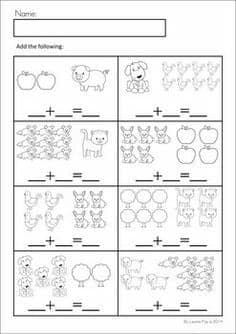 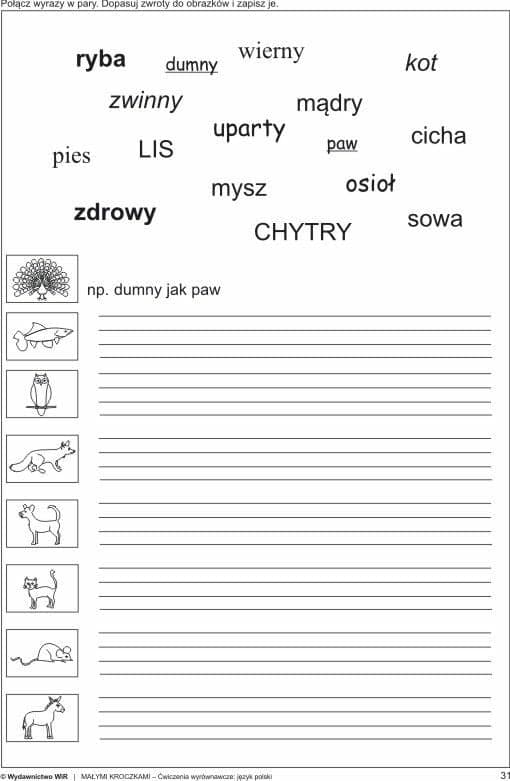 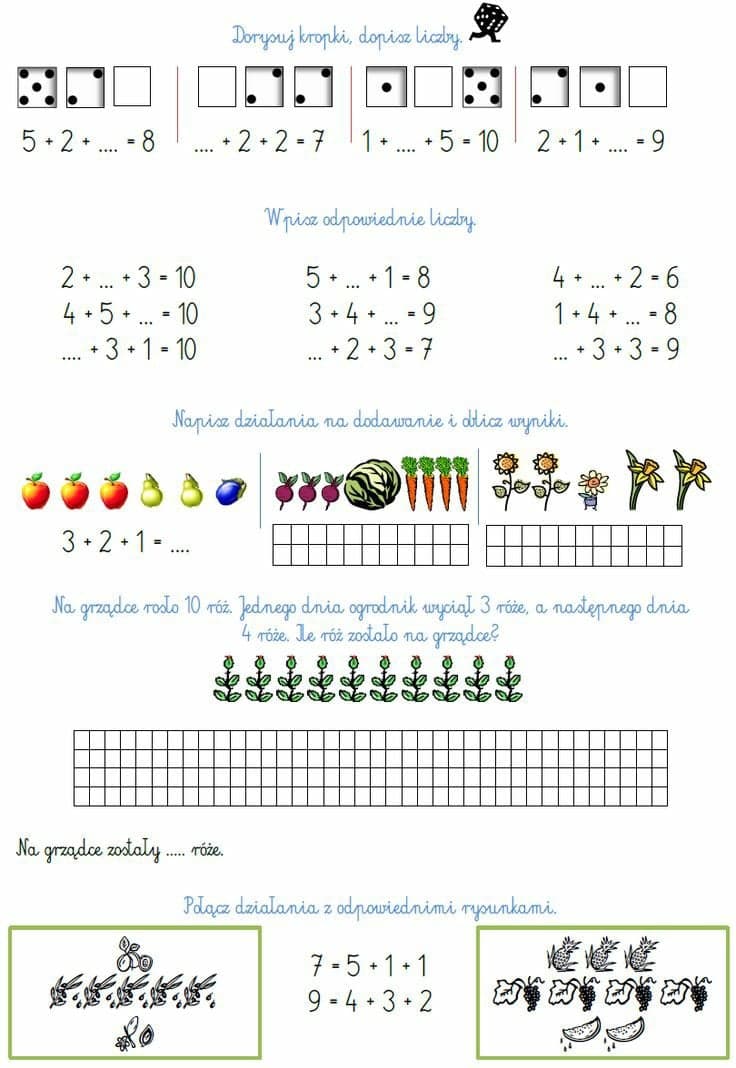 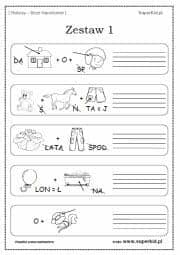 